                     MSG File Reader     The Msg File Reader plugin contains a smart service Read Msg.Read Msg:        Read Msg Smart Service reads a msg file and returns the details of from, to, cc, bcc, body, generated document, Subject, sent date, Attachments, errorOccurred and error message for the given msg file.Parameters :Inputs -Attachment Folder : (Folder)The folder to which the attachments of the msg file need to be stored.Document Name : (Text)Name for the newly converted document.Generated Document Folder : (Folder)Folder to which the output converted document to be saved in. Msg File : (Document)The document which .msg extension needs to be read.Outputs - Error Message : ( Text )                  a.Error message received.Error Occurred : ( Boolean )      a.Set to true on the occurrence of an error.Generated Document : (Document)                   a.The output document generated.Attachments : (Document)                   a.The output document with attachments.From : (Text)                   a. The Sender of the msg file.To : (Text)                   a.The receiver in the msg file.Cc: (Text)                   a.The details of cc in the msg file.Bcc: (Text)                   a.The details of Bcc in the msg file.Subject: (Text)                   a.The Subject of the msg file.Sent Date: (Text)                   a.The sent date of the msg file.Body : (Text)                   a.The body of the msg file.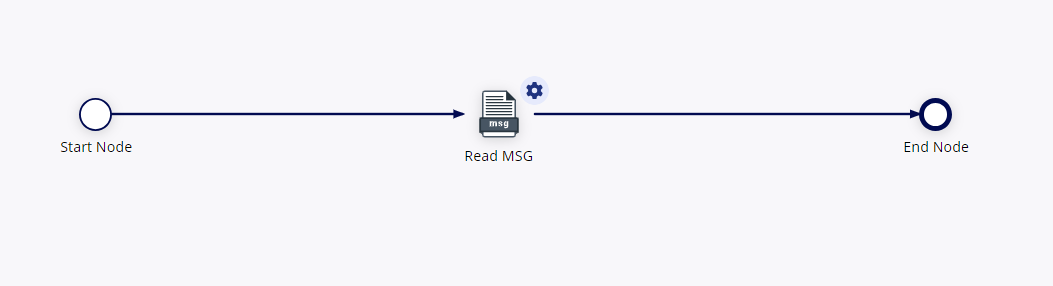 